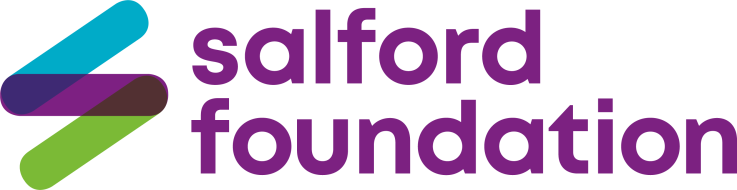 JOB DESCRIPTIONJob Title:		Raising Aspirations: Digital Education Co-ordinator  Reporting to:	Raising Aspirations Senior Team LeaderLocation:		Foundation House, SalfordSalary:		£20,000 per annumHours:			Full Time - 35 hoursIntroductionSalford Foundation, a social inclusion charity, is working in partnership with a private sector partner to deliver a community programme with children and young people. This role will include engaging primary students with the ever-changing digital world through a fun coding activity and the introduction of basic digital skills. It also involves developing business links for post-16 students through creating workshops to understand the application of digital and new technologies in the work place.Applicants for this post will have a passion for education and experience working with children and young people in schools or education-related settings. You will have an understanding and knowledge of digital/technological concepts and be able to confidently follow and develop lesson plans with clear learning objectives and deliver lessons or learning activities effectively. You must be a highly motivated self-starter who can work flexibly to manage different tasks and priorities. You will have a professional attitude and a confident approach to working with corporate organisations and forming partnerships with businesses and community organisations. Key Tasks and ResponsibilitiesPromoting and creating innovative projects using technology to primary schools in Salford and TraffordDevelop and deliver bespoke sessions (for example, coding activities with Lego Robots) suitable for school settings with different year groups which have clear learning objectives.Generating and maintaining evaluative evidence to support the qualitative assessments of the impact of the programmes. Effectively managing good working relationships with schools once they have agreed to host the projects.Recruitment, training and management of relationships with business volunteers.Approaching new companies to promote participation in the post-16 element of the programme Organising visits to inspirational digital business environments. Delivering workshop sessions with support from the business community.Preparing reports and management information on the projects as required/requested.Undertake relevant training and development opportunities, as agreed with your line manager.Contribute to cross-functional and Company-wide tasks and developments.Attend team meetings and external inter-agency meetings and events, as directed by your line manager.To implement and comply with all the Foundation’s policies, including the Safeguarding Children Policy and procedures and ground rules for implementing appropriate behaviour with children and young people.Any other duties of a similar level of responsibility as directed by your line manager or a Senior Manager.Person SpecificationKnowledgeKnowledge of digital and technological developments and their application in the workplace.An understanding of Child Protection, Equal Opportunities and anti-discriminatory practices.Knowledge of issues relevant to and affecting the education and development of children.Understanding of corporate social responsibility (CSR).ExperienceExperience of working with school aged young people, preferably in a school environment.Experience of organising and delivering projects and activities with clear learning objectives.Experience of volunteering and community projects.Experience of organising events.Evaluating projects and report writing.Experience of working in education/voluntary/community settings.Experience in the use of IT software and of Microsoft Office.SkillsExcellent communication and interpersonal skills.Ability to relate well to children and adults from a wide range of backgrounds, engage them in activities which support their development and relate sensitively and confidentially to their needs.Ability to plan, prioritise and organise own workload.Ability to work independently and as part of a team.Ability to work to targets and set personal objectives.Good written communication and presentation skills.An empathetic approach.Values & AttitudesCommitted to Salford Foundation’s mission statement and ethos and to promoting this internally and externally.Committed to developing peoples skills. Committed to treating people equally, respecting differences and challenging prejudice and discrimination.A positive, enthusiastic and ‘can do’ approach to work.Committed to your own learning and development.Committed to being a team player and helping others when required.Special ConditionsThis post is subject to an enhanced-level DBS check.The post-holder must hold a full driving licence and have a car available to be used for business purposes.